Задание на период дистанционного обучения     8А классПериод 13.04.2020.    Учитель: Лапушина Эльвира Николаевна     Алгебра     8АПериод 13.04.2020.    Учитель: Лапушина Эльвира Николаевна     Геометрия     8АЗадания по    географии   нужно посмотреть в РИД (Региональный интернет дневник)Учитель               Околодкова         Предмет    биология          Класс 8 а, бУрок 1. Доброе утро, тема урока: Соматический и вегетативный отделы нервной системы.(тему в тетрадь и все, что будет выделено красным цветом в конспекте выписать в тетрадь).Цель: формировать понятие о соматическом и автономном отделе НС, симпатическом и парасимпатическом подотделах автономного отдела НС, раскрыть их функции и взаимосвязь.Проанализируйте следующий факт: Если на человека нападает собака, то он пытается от не защититься или убегает. У него в это время активно работают скелетные мышцы, одновременно меняется работа внутренних органов: суживаются сосуды, учащается сердцебиение, выделяется пот, приостанавливается образование желудочного сока, происходит перераспределение крови – большая часть ее направляется к скелетным мышцам.Как же регулируются и согласовываются все необходимые реакции при этом состоянии человека?Вспомните, что НС делиться на ЦНС и периферическую, которая условно подразделяется на соматическую и вегетативную.Автономная (вегетативная)не подчинена воле человекарегулирует работу внутренних органов, желез, кровеносных сосудов, сердцавегетативный центр - гипоталамусСоматическаяподчинена воле человекарегулирует работу поперечно-полосатой мускулатурыдвигательные центры – кора больших полушарий - лобная доля - план будущих действийСимпатическая – требует затраты энергии, тела нейронов в грудном и поясничном отделах СМ
Парасимпатическаяспособствует восстановлению запасов энергии во время сна и отдыхатела нейронов в среднем, продолговатом, крестцовом отделе спинного мозга (центр блуждающего нерва).
Соматическая НС регулирует работу скелетных мышц, кожи, осуществляет связь организма с окружающей средой.Нервные волокна не прерываются.Скорость проведения импульса 30-120 м/с.Высший центр – кора больших полушарий.Вегетативная НС регулирует работу внутренних органов, обмен веществ, выделение, размножение, рост организма. Нервные волокна прерываются узлами. Скорость проведения импульса 1-3 м/с. Высший центр – гипоталамус.Вегетативная НС обладает определенной самостоятельностью, поэтому ее также называют автономной НС.Автономная или вегетативная НС подразделяется на два подотдела – симпатический и парасимпатический. Оба подотдела автономной НС работают по принципу дополнительности.Симпатические ядра расположены в спинном мозге на уровне грудных позвонков. Отходящие от ядер нервные волокна заканчиваются за пределами спинного мозга в симпатических узлах, расположенных по бокам позвоночника. От них берут начало нервные волокна, которые подходят ко всем органам.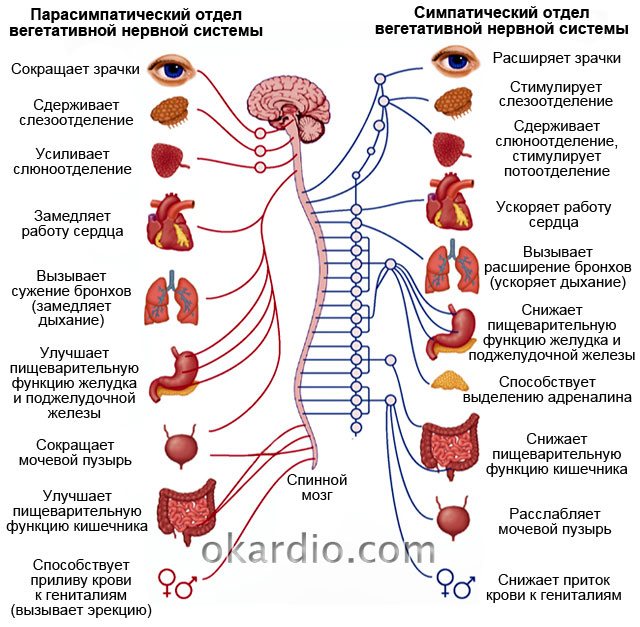 Парасимпатические ядра лежат в продолговатом мозге и в крестцовой части спинного мозга. Нервные волокна от ядер продолговатого мозга входят в состав блуждающих нервов. От ядер крестцовой части нервные волокна идут к кишечнику, органам выделения. Парасимпатические нервные узлы располагаются в стенках внутренних органов или возле органов.Закрепление материала.Заполнить таблицу в тетради всем, проверка будет осуществлена выборочно, конспект и задание должны быть сделаны к Дз параграф 52, пересказ, сделать конспект урока, заполнить таблицу.Урок 2. Тема урока ВНД (высшая нервная деятельность) человека.Прочитайте конспект, текст, выделенный красным цветом выписать в тетрадь, задания после конспекта выполнить, проверка будет осуществлена выборочно, после выхода с карантина тетради проверю у всех.Высшая нервная деятельность связана с функциями коры больших полушарий. Она обеспечивает приспособленность человека к условиям окружающей среды. Рефлексы, осуществляемые организмом, делятся, по И.П. Павлову, на безусловныеи условные.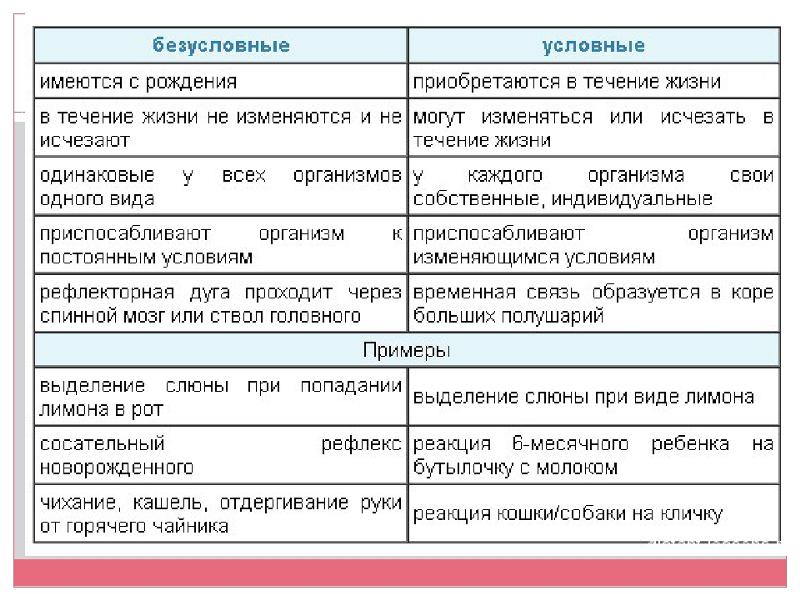  Условные рефлексы формируются на основе безусловных рефлексов и вырабатываются при непосредственном участии коры головного мозга. Особенностями ВНД человека являются следующие: развитая психическая деятельность; речь; способность к абстрактно-логическому мышлению.И.П. Павлов разработал учение о первой и второй сигнальной системах.Первая сигнальная система обеспечивает восприятие окружающего мира через органы чувств. С помощью этой сигнальной системы вырабатываются условные рефлексы на самые разные сигналы. 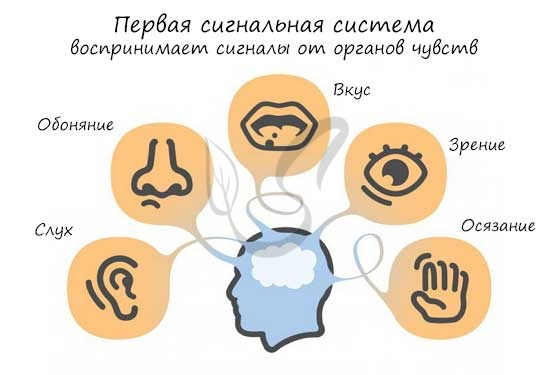 Вторая сигнальная система появилась у человека в связи с развитием речи. Слово для человека является не сочетанием звуков, а выражением смысла слова, понятия. Развитие речи обусловило возможность абстрагирования, обобщения, оперирования понятиями. Она начинает развиваться у детей к 5—7 месяцам первого года жизни.И.П. Павлов сформулировал представление об индивидуальных типах нервной системы. Он оценивал силу, уравновешенность и динамичность основных нервных процессов (возбуждения и торможения). На основе полученных данных были выявлены четыре типа нервной системы или темперамента: холерик, сангвиник, флегматик, меланхолик.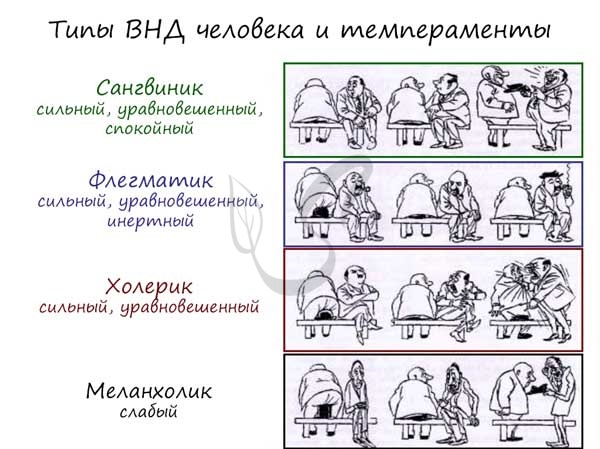 Обычно в человеке сочетаются черты разных темпераментов, но доминирует один из них. Оценка темперамента имеет значение при выборе характера профессиональной деятельности.Эмоции – это субъективные реакции человека и других животных на воздействие внешних и внутренних раздражителей. Эмоции бывают положительными и отрицательными. Различные виды эмоций вызывают соответствующие физиологические изменения в организме. Такие эмоции, как радость, гнев, предстартовое волнение, повышают мышечный тонус, выброс адреналина, усиление сердечно-сосудистой деятельности. Страх, уныние могут сопровождаться понижением тонуса мышц, спазмами сосудов. С помощью эмоций человек изменяет свое поведение в разных ситуациях.Память – это способность мозга сохранять информацию и воспроизводить ее через некоторые промежутки времени. По времени сохранения информации память бывает кратковременной и долговременной.В формировании памяти участвуют височные доли мозга, ретикулярная формация ствола мозга, гипоталамус. Различают следующие виды памяти: двигательную; зрительную; слуховую; осязательную; смешанную.Мышление – совокупность умственных процессов, связанных с познанием. В процессе мышления формируются понятия. Чем активнее, глубже процесс познания, тем глубже формируемые понятия, их содержание и смысл.Сон – состояние угнетения сознания и ослабление связей человека с окружающей средой. Наступление состояния сна связано с угнетением восходящих влияний ретикулярной формации. В норме продолжительность сна составляет 7—8 часов.Сон обеспечивает восстановление работоспособности, переработку и усвоение полученной во время бодрствования информации. Сон бывает глубокий (медленный) и поверхностный (быстрый) сны.Человек видит сны во время быстрого сна. В это время можно наблюдать повышенную активность мозга, движения глазных яблок, иногда спящий начинает говорить. Эта фаза возникает примерно через каждые полтора часа и длится 15—20 мин. Во время глубокого, медленного сна ритмическая активность мозга понижается. Дыхание и частота сердечных сокращений замедляется. Таким образом, сон представляет собой периодическую смену различных функциональных состояний мозга. В регуляции сна важная роль принадлежит гормонам – норадреналину и серотонину.Сновидения – своеобразное отражение полученной информации в виде зрительных образов.Задание на закрепление материала.1. Установите соответствие между характеристиками и видами рефлексов: к каждой позиции, данной в первом столбце, подберите соответствующую позицию из второго столбца.ХАРАКТЕРИСТИКА
А) характерны для всех особей данного вида Б) приобретённые в процессе жизнедеятельностиВ) непостоянные, способны угасать Г) врождённые, передаются по наследству
Д) помогают адаптироваться к меняющимся условиям среды
Е) возникают на адекватный для каждого рефлекса раздражительВИД  1) безусловные  2) условные2.  Установите соответствие между характеристиками и типами темперамента (обозначены на рисунке цифрами 1 и 3): к каждой позиции, данной в первом столбце, подберите соответствующую позицию из второго столбца.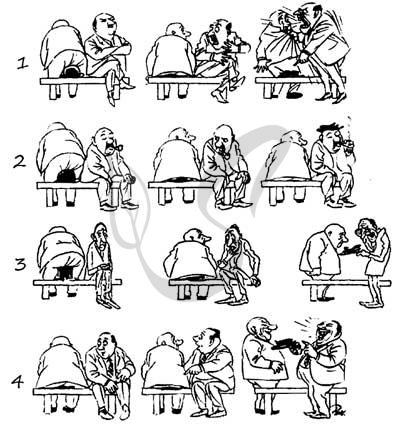 ХАРАКТЕРИСТИКИ

А) замкнутый, ранимый, грустный
Б) невыдержанный, нетерпеливый
В) вспыльчивый, очень энергичный
Г) мягкий, способен к сочувствию
Д) страстно отдаётся делу, целеустремлённый
Е) впечатлительный, мнительныйТИПЫ ТЕМПЕРАМЕНТА 1) 1 2) 33. Выберите три верных ответа из шести и запишите цифры, под которыми они указаны.
Врождённые рефлексы: 1) не имеют постоянных рефлекторных дуг 2) не передаются от родителей детям 3) закрепились в ходе естественного отбора
4) имеют постоянные рефлекторные дуги 5) формируются с участием коры больших полушарий мозга 6) одинаковы для всех особей видаПроверь себя: 1. Верный ответ: 122121  2. Верный ответ: 211212  3. Верный ответ: 346Домашнее задание: конспект (выделенное красным цветом) в тетрадь, про решать задания на закрепление материала, проверить себя по ответам, выучить записи и выполнить тест самостоятельно, ответы в тетрадь, проверка будет осуществляться выборочно.1. Установите соответствие между примером и типом рефлекса: к каждому элементу первого столбца подберите соответствующий элемент из второго столбца.ПРИМЕР
А) учащение дыхания во время занятия физкультурой Б) механизм вдох-выдох во время сна
В) чтение вслух параграфа учебника Г) мигательный рефлекс
Д) слюноотделение при запахе пищи Е) выполнение спортивного упражненияТИП РЕФЛЕКСА 1) врождённый 2) приобретённый2. Выберите три верных ответа из шести и запишите цифры, под которыми они указаны.
Особенность безусловных рефлексов заключается в том, что они1) генетически запрограммированы 2) характерны для всех особей вида
3) возникают в результате многократного повторения 4) являются признаком, характерным для отдельной особи вида 5) не передаются по наследству 6) являются врождёнными3. Выберите три верных ответа из шести и запишите цифры, под которыми они указаны. Безусловные рефлексы, обеспечивающие жизнедеятельность организма человека1) имеются у всех особей вида 2) строго индивидуальны 3) вырабатываются в процессе индивидуального развития 4) сформировались в процессе исторического развития 5) не являются врождёнными 6) сформировались в относительно постоянных условиях средыЗадание на период дистанционного обученияБогачева И.В (irina26-12@inbox.ru ), Гусева Я.А. (yanina-guseva@yandex.ru )  Английский язык 8 «А» класс2 неделя дистанционного обученияФизика                      учитель Захарова Н.В.Учитель: Струева Ирина АлександровнаПредмет: немецкий языкЭлектронный адрес: irina-strueva@yandex.ruУчитель               Москвина О.Ю.         Предмет ИЗО             Класс   8 классЗадания на период дистанционного обучения (с 13.04.20. по 19.04.20).           Задания на период дистанционного обучения (с 13.04.20. по 19.04.20).Учитель               Москвина О.Ю.         Предмет  химия             Класс   8 классУчитель Воробьева К.Т., предмет: музыка, класс 8Физкультура 7-8 классы с 13.04-30.04 (3 урока в неделю)Для заданий на неделю 13.04 – 19.04. в таблице проставлена дата ( вторая графа)Учитель: Чекина Екатерина АлександровнаПредмет: Технология№ДатаТема урокаРесурсКонтрольное задание413.04.20ПовторениеУчебник, интернет№ 261, 348515.04.20ПовторениеУчебник, интернет№ 417, 455617.04.20ПовторениеУчебник, интернет№ 539, 589№ДатаТема урокаРесурсКонтрольное задание314.04.20.ПовторениеУчебник, интернет№ 585, 604416.04.20ПовторениеУчебник, интернет№ 607, 61414.04 Русский языкВыделительные знаки препинания при вводных словах, вводных сочетаниях слов и вводных предложениях (§ 61)В классе: пар. 61 (теория на с.208,210), упр.371, 377. Дома: упр.37815.04Выделительные знаки препинания при вводных словах, вводных сочетаниях слов и вводных предложениях (§ 61)В классе: пар.61 (теория на с.212), упр.380-383.Дома: упр.38416.04Вставные слова, словосочетания и предложения (§ 62)В классе: пар.62, упр. 389Дома: упр.385(устно), 386 (письм.)14.04 ЛитератураТэффи. «Жизнь и воротник» и другие рассказы В классе: прочитать статью о писательнице,   рассказ, ответить устно на вопросы на с.138 из раздела «Размышляем над прочитанным»Дома: задания 4,5 на с.139 из раздела «Размышляем над прочитанным»
17.04М. М. Зощенко. «История болезни»В классе: прочитать статью о писателе, рассказДома: ответить на вопросы (устно) из раздела «Размышляем над прочитанным»18.04 Родная литератураА.Т. Аверченко. «Специалист». В классе: прочитать рассказ Дома: ответить письм. на вопрос: какова главная мысль рассказа№ДатаТема урокаРесурсРабота учащихсяКонтрольное задание113.04Соматический и вегетативный отделы нервной системы.Параграф 52, конспект урокаПрочитать конспект, все, что выделено красным цветом записать в тетрадь, выполнить задания, изложенные в конспекте.Сделать конспект урока, заполнить таблицу, проверка будет проведена выборочно.216.0418.04ВНД высшая нервная деятельностьКонспект урокаПрочитать конспект, все, что выделено красным цветом записать в тетрадь, выполнить задания, изложенные в конспекте.Сделать конспект урока, выполнить тесты на закрепление и проверочный в тетради, проверка будет проведена выборочно.Строение и особенностиСимпатический подотделПарасимпатический подотделЦентральный отделЯдра в боковых рогах спинного мозга:VIII шейного сегмента всех грудных сегментовI и II поясничных сегментов4 ядра в стволе головного мозга:глазодвигательного нервалицевого нерваязыкоглоточного нерваблуждающего нерваЯдра во II — IV сегменте крестцового отделе спинного мозгаПериферический отделпарный симпатический ствол;нервные сплетения;нервынервные узлы в стенках внутренних органов или рядом с органами;нервыМедиаторынорадреналинацетилхолинНазвание органаВлияние симпатической НСВлияние парасимпатической НССердцеКровеносная системаЛегкиеГоловаКишечникПотовые железы. КожаОбщее воздействие на организм№п/пДатаТема урокаРесурсы (учебник, рабочая тетрадь)Работа ученика(присылать на электронную почту учителя)413.04.2020Виды профессий… Учебник.Рабочая тетрадь. Упр.1,2 с 110, Упр.7,8 с. 112-113Р.Т. упр.1-4 с.108-109Прислать 7 апреля514.04.2020Творчество Джона ГолсуорсиУчебник, Рабочая тетрадь.Упр.1-3 с.114-115Р.Т. упр.1-4 с.109-111Прислать 10 апреля617.04.2020А. Кронин « Юные годы»…Прямая и косвенная речьУчебник, Рабочая тетрадь.Упр.1-3 с.117-118, упр.6,7 с.118-120Р.Т. упр.1-4 с.11-112Прислать 20 апреля№п/пТема урока        Ресурсы(Учебник, рабочая тетрадь, сайты,Презентации, раздаточный материал)Домашняя работаПримечаниеyar0551835@live.ru15 апреля56/6. Электродвигатель. Демонстрация №13 «Устройство электродвигателя».Лабораторная работа № 11«Изучение электрического двигателя постоянного тока»§62- прочитать, ответить на вопросы устно.Ресурсы: Российская электронная школа/ физика/8 класс/Урок 25. Постоянные магниты Действие магнитного поля на проводник с током. Электродвигатели. Магнитное поле Земли (Начнём урок, Основная часть)   (просмотреть фильм до конца)https://resh.edu.ru/subject/lesson/1541/main/Просмотреть фильм об электродвигателе:Ресурсы: https://yandex.ru/video/preview/?filmId=9840909443587017229&text=видео+модель+электродвигателяРесурсы: ( по желанию)Российская электронная школа/ физика/8 класс/Урок 25. Постоянные магниты Действие магнитного поля на проводник с током. Электродвигатели. Магнитное поле Земли (Тренировочные задания)  https://resh.edu.ru/subject/lesson/1541/train/#207306Ресурсы: Видео об устройстве  электродвигателя http://www.youtube.com/watch?v=pyo0ZdlSTD0В папке «Физика 8а/8а klass- открыть/8а класс/8 класс/15 апреля/през лр электродвигатель. Сдать лабораторную работу №11.Срок сдачи: 18.04.2020 г18 апреля57/1. Источники света58/2. Закон прямолинейного распространения света.Лабораторный опыт №11«Изучение явления распространения света».§63 – прочитать , вопросы устно.Ресурсы: Классная физика 8 класс  Свет. Источникки света.http://files.school-collection.edu.ru/dlrstore/669ba07c-e921-11dc-95ff-0800200c9a66/5_1.swfКлассная физика 8 класс Распространение света в однородной среде .http://files.school-collection.edu.ru/dlrstore/669ba07d-e921-11dc-95ff-0800200c9a66/5_2.swf§63 – краткий конспект, рис.124,125,126 – зарисовать в тетрадь, задание – по желанию. В папке «Физика 8А/8а klass- открыть/8а класс/8 класс/18 апреля/ впр 2020 8 кл ».Выполнить вариант ВПР 2020 8 кл в тетради с объяснениями и переслать учителю.Срок сдачи: 17.04.2020 гКлассДатаТема урока и работа ученикаДом.зад.8а 2ИЯ13.04Тема: «Дети-Россия»: «Анкета»Стр.23 № 3.Стр.23 № 3: заполнить пропуски в учебнике (написать кратко информацию о ребятах), переписать обе анкеты в тетрадь, сфотографировать и выслать на электронную почту учителю.КлассДатаТема урока и работа ученикаДом.зад.8а 2ИЯ15.04Тема: «Дети-Россия»: «Анкета»Стр.23 № 3.Стр.23 № 3: заполнить пропуски в учебнике (написать кратко информацию о ребятах), переписать обе анкеты в тетрадь, сфотографировать и выслать на электронную почту учителю.215.04.2020Специфика киноизображенияhttp://mansa-uroki.blogspot.com/2015/08/blog-post_69.htmlСайт «Третьяковские уроки»Презентация «Специфика кино»Просмотреть презентацию.Выполнить контрольное задание.Письменно ответить на вопрос: «Что связывает кино с живописью, фотографией, литературой и театром?»Контрольное задание нужно отправить на проверку по указанному на сайте школы адресу электронной почты учителя. Внимание! Не забудьте указать Фамилию и класс учащегося.№ДатаТема урокаРесурсРабота учащихсяКонтрольное задание313.04.20.Уравнения электролитической диссоциации.1.Учебник  п. 37.2. https://vnclip.net/video/XrB-saPnaRE/основные-положения-теории-электролитической-диссоциации-химия-8-класс-41-инфоурок.htmlПрочитать параграф, просмотреть видеоурок.Ответить на вопросы после параграфа 37 (учебник)Выполнить письменно контрольное задание.1.	Используя таблицу растворимости, приведите примеры трёх веществ, которые в растворах образуют фосфат-ионы.2.	Запишите уравнения диссоциации хлорида железа (III), карбоната натрия, гидроксида бария, гидроксида натрия, соляной кислоты ,серной кислоты, азотистой кислоты.Контрольное задание нужно отправить на проверку по указанному на сайте школы адресу электронной почты учителя. Можно в виде фотографии. Внимание! Не забудьте указать Фамилию и класс учащегося.416.04.20.Ионные уравнения реакций.1.Учебник  п. 382. Ссылка:видеоурок химия 8 класс ионные уравненияhttps://www.youtube.com/watch?v=H6FFy5CRGm4Прочитать параграф, просмотреть видеоурок.Ответить на вопросы после параграфа 38 (учебник)Выполнить письменно контрольное задание.Стр. 235. Вопр. 4,5 письменноКонтрольное задание нужно отправить на проверку по указанному на сайте школы адресу электронной почты учителя. Можно в виде фотографии. Внимание! Не забудьте указать Фамилию и класс учащегося.№ДатаТема урокаРесурсыДомашнее заданиеПримечания106.04-09.04Авангардная музыка. Поиски истиныИнтернет. Найти в поисковике «Авангардная музыка, музыкальный авангард» и переписать первый абзацНайти определение термина «авангард»Письменное заданиеksenia_vorobieva@mail.ru213.04-19.04Музыка в бытуОтветить на вопрос: «Какую музыку я чаще всего слушаю, когда?».Письменноksenia_vorobieva@mail.ru№ п/пДатаТема урокаРесурсы(учебник, раб.тетрадь, сайты, презентации, раздаточный материал)Д/ЗПримечание1)13.04.-19.04.Урок№4Комплекс физических упражнений на разные группы мышц. https://youtu.be/31uiqRQKGxsОзнакомьтесь и попробуйте выполнить комплекс упражнений.(предварительно сделать разминку)Во время выполнения комплекса контролировать ЧСС, делать по мере физических возможностей.( только учащиеся с основной группой здоровья).Соблюдать питьевой режим.2)13.04.-19.04.Урок№5   История развития баскетбола.Основные правила игры.История развития баскетбола:https://youtu.be/a51DAo0oX2QПравила игры в баскетбол:https://vk.com/video-104105820_456239064Ознакомится с материалом,Выполнить тест по теме «Баскетбол»:https://yadi.sk/i/KxDWVtbJ1N1z4gЗадание выполнить в  word  или нарисовать на листке, прислать на почту peunkov.dima@mail.ru3)13.04.-19.04.Урок№6«Техника выполнения упражнений ВФСК  ГТО»Техника выполнения упражнений комплекса ГТОhttps://yadi.sk/i/xYCWXCtiGdbgLQтаблица 3 ступень(11-12 лет):https://yadi.sk/i/J7ZZOcqOgz1YGwтаблица 4 ступень(13-15лет): https://yadi.sk/i/2OnmAy3g_QLEvAОзнакомится с материалом,Выполнить контрольный замер упражнения «поднимание туловища из положения лежа за 1 мин.»Выполнять по мере возможности ( только основная группа здоровья)Посмотреть на какой знак отличия выполнил по таблице ГТО (учитывать возраст), результат записать и прислать на почту учителю.4)Урок№7«Жесты судьи в волейболе»Жесты судьи:https://youtu.be/ASBIH4xQfNAОзнакомиться с материалом, нарисовать схематично 5 основных жестов судьи, подписать обозначение. Задание выполнить в  word/paint  или нарисовать на листке, прислать на почту peunkov.dima@mail.ru5)Урок№8Комплекс физических упражнений №2 для занятий в домашних условиях.Комплекс 2https://www.youtube.com/watch?v=Ai4LBsQ9b_oОзнакомьтесь и попробуйте выполнить комплекс упражнений.Во время выполнения комплекса контролировать ЧСС, делать по мере физических возможностей.( только учащиеся с основной группой здоровья).Соблюдать питьевой режим.6)Урок№9.Знания о физической культуре. Легкая атлетика.Материал для 7 класса:https://resh.edu.ru/subject/lesson/3165/main/Материал для 8 класса:https://resh.edu.ru/subject/lesson/3212/main/Решить тест:Тест для 7 класса:https://resh.edu.ru/subject/lesson/3165/train/#209960Тест для 8 класса:https://resh.edu.ru/subject/lesson/3212/train/#1915707)Урок№10Комплекс физических упражнений для мышц пресса.Комплекс 3:https://youtu.be/yyaSCUedlZ0Ознакомьтесь и попробуйте выполнить комплекс упражненийВо время выполнения комплекса контролировать ЧСС, делать по мере физических возможностей.( только учащиеся с основной группой здоровья).Соблюдать питьевой режим.ДатаКлассТема урока и работа ученикаДомашнее заданиеКонтрольРесурс17.048аРасходы на питание.Составить меню семьи на неделю, определите энергетическую ценность и стоимость перечисленных блюд.(Презентацию см. на сайте)Отчет по электронной почте  zarovaekaterina7915@gmail.comдо 24.04